L/S Derogation Form – 10 + 20% categories - Issue 08 - 01.09.2022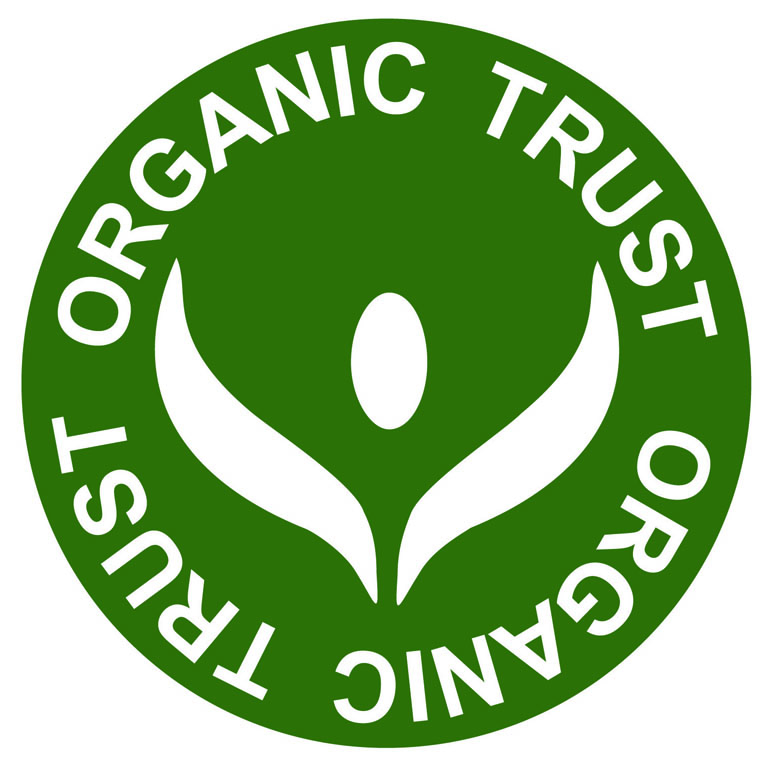 Organic Trust CLGOrganic Trust CLGOrganic Trust CLGOrganic Trust CLGOrganic Trust CLGOrganic Trust CLGOrganic Trust CLGOrganic Trust CLGOrganic Trust CLGOrganic Trust CLGOrganic Trust CLGOrganic Trust CLGOrganic Trust CLGOrganic Trust CLGOrganic Trust CLGOrganic Trust CLGOrganic Trust CLGOrganic Trust CLGOrganic Trust CLGOrganic Trust CLGOrganic Trust CLGOrganic Trust CLGOrganic Trust CLGOrganic Trust CLGOrganic Trust CLGOffice A1, Town Centre House, Naas Town Centre, Naas, Co Kildare.Tel/Fax 00 353 45 882377   Email: info@organictrust.ie    Website: www.organictrust.ieOffice A1, Town Centre House, Naas Town Centre, Naas, Co Kildare.Tel/Fax 00 353 45 882377   Email: info@organictrust.ie    Website: www.organictrust.ieOffice A1, Town Centre House, Naas Town Centre, Naas, Co Kildare.Tel/Fax 00 353 45 882377   Email: info@organictrust.ie    Website: www.organictrust.ieOffice A1, Town Centre House, Naas Town Centre, Naas, Co Kildare.Tel/Fax 00 353 45 882377   Email: info@organictrust.ie    Website: www.organictrust.ieOffice A1, Town Centre House, Naas Town Centre, Naas, Co Kildare.Tel/Fax 00 353 45 882377   Email: info@organictrust.ie    Website: www.organictrust.ieOffice A1, Town Centre House, Naas Town Centre, Naas, Co Kildare.Tel/Fax 00 353 45 882377   Email: info@organictrust.ie    Website: www.organictrust.ieOffice A1, Town Centre House, Naas Town Centre, Naas, Co Kildare.Tel/Fax 00 353 45 882377   Email: info@organictrust.ie    Website: www.organictrust.ieOffice A1, Town Centre House, Naas Town Centre, Naas, Co Kildare.Tel/Fax 00 353 45 882377   Email: info@organictrust.ie    Website: www.organictrust.ieOffice A1, Town Centre House, Naas Town Centre, Naas, Co Kildare.Tel/Fax 00 353 45 882377   Email: info@organictrust.ie    Website: www.organictrust.ieOffice A1, Town Centre House, Naas Town Centre, Naas, Co Kildare.Tel/Fax 00 353 45 882377   Email: info@organictrust.ie    Website: www.organictrust.ieOffice A1, Town Centre House, Naas Town Centre, Naas, Co Kildare.Tel/Fax 00 353 45 882377   Email: info@organictrust.ie    Website: www.organictrust.ieOffice A1, Town Centre House, Naas Town Centre, Naas, Co Kildare.Tel/Fax 00 353 45 882377   Email: info@organictrust.ie    Website: www.organictrust.ieOffice A1, Town Centre House, Naas Town Centre, Naas, Co Kildare.Tel/Fax 00 353 45 882377   Email: info@organictrust.ie    Website: www.organictrust.ieOffice A1, Town Centre House, Naas Town Centre, Naas, Co Kildare.Tel/Fax 00 353 45 882377   Email: info@organictrust.ie    Website: www.organictrust.ieOffice A1, Town Centre House, Naas Town Centre, Naas, Co Kildare.Tel/Fax 00 353 45 882377   Email: info@organictrust.ie    Website: www.organictrust.ieOffice A1, Town Centre House, Naas Town Centre, Naas, Co Kildare.Tel/Fax 00 353 45 882377   Email: info@organictrust.ie    Website: www.organictrust.ieOffice A1, Town Centre House, Naas Town Centre, Naas, Co Kildare.Tel/Fax 00 353 45 882377   Email: info@organictrust.ie    Website: www.organictrust.ieOffice A1, Town Centre House, Naas Town Centre, Naas, Co Kildare.Tel/Fax 00 353 45 882377   Email: info@organictrust.ie    Website: www.organictrust.ieOffice A1, Town Centre House, Naas Town Centre, Naas, Co Kildare.Tel/Fax 00 353 45 882377   Email: info@organictrust.ie    Website: www.organictrust.ieOffice A1, Town Centre House, Naas Town Centre, Naas, Co Kildare.Tel/Fax 00 353 45 882377   Email: info@organictrust.ie    Website: www.organictrust.ieOffice A1, Town Centre House, Naas Town Centre, Naas, Co Kildare.Tel/Fax 00 353 45 882377   Email: info@organictrust.ie    Website: www.organictrust.ieOffice A1, Town Centre House, Naas Town Centre, Naas, Co Kildare.Tel/Fax 00 353 45 882377   Email: info@organictrust.ie    Website: www.organictrust.ieOffice A1, Town Centre House, Naas Town Centre, Naas, Co Kildare.Tel/Fax 00 353 45 882377   Email: info@organictrust.ie    Website: www.organictrust.ieOffice A1, Town Centre House, Naas Town Centre, Naas, Co Kildare.Tel/Fax 00 353 45 882377   Email: info@organictrust.ie    Website: www.organictrust.ieOffice A1, Town Centre House, Naas Town Centre, Naas, Co Kildare.Tel/Fax 00 353 45 882377   Email: info@organictrust.ie    Website: www.organictrust.ieDerogation Request Form – Application to purchase for breeding purposes non-organic adult males and non-organic nulliparous female animals (horses, cattle, pigs, sheep, goats)Derogation Request Form – Application to purchase for breeding purposes non-organic adult males and non-organic nulliparous female animals (horses, cattle, pigs, sheep, goats)Derogation Request Form – Application to purchase for breeding purposes non-organic adult males and non-organic nulliparous female animals (horses, cattle, pigs, sheep, goats)Derogation Request Form – Application to purchase for breeding purposes non-organic adult males and non-organic nulliparous female animals (horses, cattle, pigs, sheep, goats)Derogation Request Form – Application to purchase for breeding purposes non-organic adult males and non-organic nulliparous female animals (horses, cattle, pigs, sheep, goats)Derogation Request Form – Application to purchase for breeding purposes non-organic adult males and non-organic nulliparous female animals (horses, cattle, pigs, sheep, goats)Derogation Request Form – Application to purchase for breeding purposes non-organic adult males and non-organic nulliparous female animals (horses, cattle, pigs, sheep, goats)Derogation Request Form – Application to purchase for breeding purposes non-organic adult males and non-organic nulliparous female animals (horses, cattle, pigs, sheep, goats)Derogation Request Form – Application to purchase for breeding purposes non-organic adult males and non-organic nulliparous female animals (horses, cattle, pigs, sheep, goats)Derogation Request Form – Application to purchase for breeding purposes non-organic adult males and non-organic nulliparous female animals (horses, cattle, pigs, sheep, goats)Derogation Request Form – Application to purchase for breeding purposes non-organic adult males and non-organic nulliparous female animals (horses, cattle, pigs, sheep, goats)Derogation Request Form – Application to purchase for breeding purposes non-organic adult males and non-organic nulliparous female animals (horses, cattle, pigs, sheep, goats)Derogation Request Form – Application to purchase for breeding purposes non-organic adult males and non-organic nulliparous female animals (horses, cattle, pigs, sheep, goats)Derogation Request Form – Application to purchase for breeding purposes non-organic adult males and non-organic nulliparous female animals (horses, cattle, pigs, sheep, goats)Derogation Request Form – Application to purchase for breeding purposes non-organic adult males and non-organic nulliparous female animals (horses, cattle, pigs, sheep, goats)Derogation Request Form – Application to purchase for breeding purposes non-organic adult males and non-organic nulliparous female animals (horses, cattle, pigs, sheep, goats)Derogation Request Form – Application to purchase for breeding purposes non-organic adult males and non-organic nulliparous female animals (horses, cattle, pigs, sheep, goats)Derogation Request Form – Application to purchase for breeding purposes non-organic adult males and non-organic nulliparous female animals (horses, cattle, pigs, sheep, goats)Derogation Request Form – Application to purchase for breeding purposes non-organic adult males and non-organic nulliparous female animals (horses, cattle, pigs, sheep, goats)Derogation Request Form – Application to purchase for breeding purposes non-organic adult males and non-organic nulliparous female animals (horses, cattle, pigs, sheep, goats)Derogation Request Form – Application to purchase for breeding purposes non-organic adult males and non-organic nulliparous female animals (horses, cattle, pigs, sheep, goats)Derogation Request Form – Application to purchase for breeding purposes non-organic adult males and non-organic nulliparous female animals (horses, cattle, pigs, sheep, goats)Derogation Request Form – Application to purchase for breeding purposes non-organic adult males and non-organic nulliparous female animals (horses, cattle, pigs, sheep, goats)Derogation Request Form – Application to purchase for breeding purposes non-organic adult males and non-organic nulliparous female animals (horses, cattle, pigs, sheep, goats)Derogation Request Form – Application to purchase for breeding purposes non-organic adult males and non-organic nulliparous female animals (horses, cattle, pigs, sheep, goats)For breeding purposes non-organic animals may be brought onto a holding, only when organic animals are not available in sufficient numbersFor the renewal of a herd or flock, the number of nulliparous* females animals is subject to the following restrictions;Up to a maximum of 10 % of adult equine (horses) or bovine (cattle)  livestock in a calendar yearUp to a maximum of 20 % of adult pigs, sheep and goats in a calendar yearFor units with less than 10 horses or cattle, or less than 5 pigs, sheep or goats any renewal shall be limited to a maximum of one animal in a calendar yearRefer to section 3.05. of the standards (edition 2) or telephone Organic Trust (045 882377).* Nulliparous means animals that have not yet given birth to any young, i.e. prior to first calving, lambing or farrowing.Non-organic in-calf nulliparous heifers, for their calf to qualify for organic status for the meat market the in-calf heifer must not be more than 6 months in-calf on the date of entry to the in-conversion or organic unit- for all other livestock, their offspring must be conceived and born on the in-conversion or organic unit.For breeding purposes non-organic animals may be brought onto a holding, only when organic animals are not available in sufficient numbersFor the renewal of a herd or flock, the number of nulliparous* females animals is subject to the following restrictions;Up to a maximum of 10 % of adult equine (horses) or bovine (cattle)  livestock in a calendar yearUp to a maximum of 20 % of adult pigs, sheep and goats in a calendar yearFor units with less than 10 horses or cattle, or less than 5 pigs, sheep or goats any renewal shall be limited to a maximum of one animal in a calendar yearRefer to section 3.05. of the standards (edition 2) or telephone Organic Trust (045 882377).* Nulliparous means animals that have not yet given birth to any young, i.e. prior to first calving, lambing or farrowing.Non-organic in-calf nulliparous heifers, for their calf to qualify for organic status for the meat market the in-calf heifer must not be more than 6 months in-calf on the date of entry to the in-conversion or organic unit- for all other livestock, their offspring must be conceived and born on the in-conversion or organic unit.For breeding purposes non-organic animals may be brought onto a holding, only when organic animals are not available in sufficient numbersFor the renewal of a herd or flock, the number of nulliparous* females animals is subject to the following restrictions;Up to a maximum of 10 % of adult equine (horses) or bovine (cattle)  livestock in a calendar yearUp to a maximum of 20 % of adult pigs, sheep and goats in a calendar yearFor units with less than 10 horses or cattle, or less than 5 pigs, sheep or goats any renewal shall be limited to a maximum of one animal in a calendar yearRefer to section 3.05. of the standards (edition 2) or telephone Organic Trust (045 882377).* Nulliparous means animals that have not yet given birth to any young, i.e. prior to first calving, lambing or farrowing.Non-organic in-calf nulliparous heifers, for their calf to qualify for organic status for the meat market the in-calf heifer must not be more than 6 months in-calf on the date of entry to the in-conversion or organic unit- for all other livestock, their offspring must be conceived and born on the in-conversion or organic unit.For breeding purposes non-organic animals may be brought onto a holding, only when organic animals are not available in sufficient numbersFor the renewal of a herd or flock, the number of nulliparous* females animals is subject to the following restrictions;Up to a maximum of 10 % of adult equine (horses) or bovine (cattle)  livestock in a calendar yearUp to a maximum of 20 % of adult pigs, sheep and goats in a calendar yearFor units with less than 10 horses or cattle, or less than 5 pigs, sheep or goats any renewal shall be limited to a maximum of one animal in a calendar yearRefer to section 3.05. of the standards (edition 2) or telephone Organic Trust (045 882377).* Nulliparous means animals that have not yet given birth to any young, i.e. prior to first calving, lambing or farrowing.Non-organic in-calf nulliparous heifers, for their calf to qualify for organic status for the meat market the in-calf heifer must not be more than 6 months in-calf on the date of entry to the in-conversion or organic unit- for all other livestock, their offspring must be conceived and born on the in-conversion or organic unit.For breeding purposes non-organic animals may be brought onto a holding, only when organic animals are not available in sufficient numbersFor the renewal of a herd or flock, the number of nulliparous* females animals is subject to the following restrictions;Up to a maximum of 10 % of adult equine (horses) or bovine (cattle)  livestock in a calendar yearUp to a maximum of 20 % of adult pigs, sheep and goats in a calendar yearFor units with less than 10 horses or cattle, or less than 5 pigs, sheep or goats any renewal shall be limited to a maximum of one animal in a calendar yearRefer to section 3.05. of the standards (edition 2) or telephone Organic Trust (045 882377).* Nulliparous means animals that have not yet given birth to any young, i.e. prior to first calving, lambing or farrowing.Non-organic in-calf nulliparous heifers, for their calf to qualify for organic status for the meat market the in-calf heifer must not be more than 6 months in-calf on the date of entry to the in-conversion or organic unit- for all other livestock, their offspring must be conceived and born on the in-conversion or organic unit.For breeding purposes non-organic animals may be brought onto a holding, only when organic animals are not available in sufficient numbersFor the renewal of a herd or flock, the number of nulliparous* females animals is subject to the following restrictions;Up to a maximum of 10 % of adult equine (horses) or bovine (cattle)  livestock in a calendar yearUp to a maximum of 20 % of adult pigs, sheep and goats in a calendar yearFor units with less than 10 horses or cattle, or less than 5 pigs, sheep or goats any renewal shall be limited to a maximum of one animal in a calendar yearRefer to section 3.05. of the standards (edition 2) or telephone Organic Trust (045 882377).* Nulliparous means animals that have not yet given birth to any young, i.e. prior to first calving, lambing or farrowing.Non-organic in-calf nulliparous heifers, for their calf to qualify for organic status for the meat market the in-calf heifer must not be more than 6 months in-calf on the date of entry to the in-conversion or organic unit- for all other livestock, their offspring must be conceived and born on the in-conversion or organic unit.For breeding purposes non-organic animals may be brought onto a holding, only when organic animals are not available in sufficient numbersFor the renewal of a herd or flock, the number of nulliparous* females animals is subject to the following restrictions;Up to a maximum of 10 % of adult equine (horses) or bovine (cattle)  livestock in a calendar yearUp to a maximum of 20 % of adult pigs, sheep and goats in a calendar yearFor units with less than 10 horses or cattle, or less than 5 pigs, sheep or goats any renewal shall be limited to a maximum of one animal in a calendar yearRefer to section 3.05. of the standards (edition 2) or telephone Organic Trust (045 882377).* Nulliparous means animals that have not yet given birth to any young, i.e. prior to first calving, lambing or farrowing.Non-organic in-calf nulliparous heifers, for their calf to qualify for organic status for the meat market the in-calf heifer must not be more than 6 months in-calf on the date of entry to the in-conversion or organic unit- for all other livestock, their offspring must be conceived and born on the in-conversion or organic unit.For breeding purposes non-organic animals may be brought onto a holding, only when organic animals are not available in sufficient numbersFor the renewal of a herd or flock, the number of nulliparous* females animals is subject to the following restrictions;Up to a maximum of 10 % of adult equine (horses) or bovine (cattle)  livestock in a calendar yearUp to a maximum of 20 % of adult pigs, sheep and goats in a calendar yearFor units with less than 10 horses or cattle, or less than 5 pigs, sheep or goats any renewal shall be limited to a maximum of one animal in a calendar yearRefer to section 3.05. of the standards (edition 2) or telephone Organic Trust (045 882377).* Nulliparous means animals that have not yet given birth to any young, i.e. prior to first calving, lambing or farrowing.Non-organic in-calf nulliparous heifers, for their calf to qualify for organic status for the meat market the in-calf heifer must not be more than 6 months in-calf on the date of entry to the in-conversion or organic unit- for all other livestock, their offspring must be conceived and born on the in-conversion or organic unit.For breeding purposes non-organic animals may be brought onto a holding, only when organic animals are not available in sufficient numbersFor the renewal of a herd or flock, the number of nulliparous* females animals is subject to the following restrictions;Up to a maximum of 10 % of adult equine (horses) or bovine (cattle)  livestock in a calendar yearUp to a maximum of 20 % of adult pigs, sheep and goats in a calendar yearFor units with less than 10 horses or cattle, or less than 5 pigs, sheep or goats any renewal shall be limited to a maximum of one animal in a calendar yearRefer to section 3.05. of the standards (edition 2) or telephone Organic Trust (045 882377).* Nulliparous means animals that have not yet given birth to any young, i.e. prior to first calving, lambing or farrowing.Non-organic in-calf nulliparous heifers, for their calf to qualify for organic status for the meat market the in-calf heifer must not be more than 6 months in-calf on the date of entry to the in-conversion or organic unit- for all other livestock, their offspring must be conceived and born on the in-conversion or organic unit.For breeding purposes non-organic animals may be brought onto a holding, only when organic animals are not available in sufficient numbersFor the renewal of a herd or flock, the number of nulliparous* females animals is subject to the following restrictions;Up to a maximum of 10 % of adult equine (horses) or bovine (cattle)  livestock in a calendar yearUp to a maximum of 20 % of adult pigs, sheep and goats in a calendar yearFor units with less than 10 horses or cattle, or less than 5 pigs, sheep or goats any renewal shall be limited to a maximum of one animal in a calendar yearRefer to section 3.05. of the standards (edition 2) or telephone Organic Trust (045 882377).* Nulliparous means animals that have not yet given birth to any young, i.e. prior to first calving, lambing or farrowing.Non-organic in-calf nulliparous heifers, for their calf to qualify for organic status for the meat market the in-calf heifer must not be more than 6 months in-calf on the date of entry to the in-conversion or organic unit- for all other livestock, their offspring must be conceived and born on the in-conversion or organic unit.For breeding purposes non-organic animals may be brought onto a holding, only when organic animals are not available in sufficient numbersFor the renewal of a herd or flock, the number of nulliparous* females animals is subject to the following restrictions;Up to a maximum of 10 % of adult equine (horses) or bovine (cattle)  livestock in a calendar yearUp to a maximum of 20 % of adult pigs, sheep and goats in a calendar yearFor units with less than 10 horses or cattle, or less than 5 pigs, sheep or goats any renewal shall be limited to a maximum of one animal in a calendar yearRefer to section 3.05. of the standards (edition 2) or telephone Organic Trust (045 882377).* Nulliparous means animals that have not yet given birth to any young, i.e. prior to first calving, lambing or farrowing.Non-organic in-calf nulliparous heifers, for their calf to qualify for organic status for the meat market the in-calf heifer must not be more than 6 months in-calf on the date of entry to the in-conversion or organic unit- for all other livestock, their offspring must be conceived and born on the in-conversion or organic unit.For breeding purposes non-organic animals may be brought onto a holding, only when organic animals are not available in sufficient numbersFor the renewal of a herd or flock, the number of nulliparous* females animals is subject to the following restrictions;Up to a maximum of 10 % of adult equine (horses) or bovine (cattle)  livestock in a calendar yearUp to a maximum of 20 % of adult pigs, sheep and goats in a calendar yearFor units with less than 10 horses or cattle, or less than 5 pigs, sheep or goats any renewal shall be limited to a maximum of one animal in a calendar yearRefer to section 3.05. of the standards (edition 2) or telephone Organic Trust (045 882377).* Nulliparous means animals that have not yet given birth to any young, i.e. prior to first calving, lambing or farrowing.Non-organic in-calf nulliparous heifers, for their calf to qualify for organic status for the meat market the in-calf heifer must not be more than 6 months in-calf on the date of entry to the in-conversion or organic unit- for all other livestock, their offspring must be conceived and born on the in-conversion or organic unit.For breeding purposes non-organic animals may be brought onto a holding, only when organic animals are not available in sufficient numbersFor the renewal of a herd or flock, the number of nulliparous* females animals is subject to the following restrictions;Up to a maximum of 10 % of adult equine (horses) or bovine (cattle)  livestock in a calendar yearUp to a maximum of 20 % of adult pigs, sheep and goats in a calendar yearFor units with less than 10 horses or cattle, or less than 5 pigs, sheep or goats any renewal shall be limited to a maximum of one animal in a calendar yearRefer to section 3.05. of the standards (edition 2) or telephone Organic Trust (045 882377).* Nulliparous means animals that have not yet given birth to any young, i.e. prior to first calving, lambing or farrowing.Non-organic in-calf nulliparous heifers, for their calf to qualify for organic status for the meat market the in-calf heifer must not be more than 6 months in-calf on the date of entry to the in-conversion or organic unit- for all other livestock, their offspring must be conceived and born on the in-conversion or organic unit.For breeding purposes non-organic animals may be brought onto a holding, only when organic animals are not available in sufficient numbersFor the renewal of a herd or flock, the number of nulliparous* females animals is subject to the following restrictions;Up to a maximum of 10 % of adult equine (horses) or bovine (cattle)  livestock in a calendar yearUp to a maximum of 20 % of adult pigs, sheep and goats in a calendar yearFor units with less than 10 horses or cattle, or less than 5 pigs, sheep or goats any renewal shall be limited to a maximum of one animal in a calendar yearRefer to section 3.05. of the standards (edition 2) or telephone Organic Trust (045 882377).* Nulliparous means animals that have not yet given birth to any young, i.e. prior to first calving, lambing or farrowing.Non-organic in-calf nulliparous heifers, for their calf to qualify for organic status for the meat market the in-calf heifer must not be more than 6 months in-calf on the date of entry to the in-conversion or organic unit- for all other livestock, their offspring must be conceived and born on the in-conversion or organic unit.For breeding purposes non-organic animals may be brought onto a holding, only when organic animals are not available in sufficient numbersFor the renewal of a herd or flock, the number of nulliparous* females animals is subject to the following restrictions;Up to a maximum of 10 % of adult equine (horses) or bovine (cattle)  livestock in a calendar yearUp to a maximum of 20 % of adult pigs, sheep and goats in a calendar yearFor units with less than 10 horses or cattle, or less than 5 pigs, sheep or goats any renewal shall be limited to a maximum of one animal in a calendar yearRefer to section 3.05. of the standards (edition 2) or telephone Organic Trust (045 882377).* Nulliparous means animals that have not yet given birth to any young, i.e. prior to first calving, lambing or farrowing.Non-organic in-calf nulliparous heifers, for their calf to qualify for organic status for the meat market the in-calf heifer must not be more than 6 months in-calf on the date of entry to the in-conversion or organic unit- for all other livestock, their offspring must be conceived and born on the in-conversion or organic unit.For breeding purposes non-organic animals may be brought onto a holding, only when organic animals are not available in sufficient numbersFor the renewal of a herd or flock, the number of nulliparous* females animals is subject to the following restrictions;Up to a maximum of 10 % of adult equine (horses) or bovine (cattle)  livestock in a calendar yearUp to a maximum of 20 % of adult pigs, sheep and goats in a calendar yearFor units with less than 10 horses or cattle, or less than 5 pigs, sheep or goats any renewal shall be limited to a maximum of one animal in a calendar yearRefer to section 3.05. of the standards (edition 2) or telephone Organic Trust (045 882377).* Nulliparous means animals that have not yet given birth to any young, i.e. prior to first calving, lambing or farrowing.Non-organic in-calf nulliparous heifers, for their calf to qualify for organic status for the meat market the in-calf heifer must not be more than 6 months in-calf on the date of entry to the in-conversion or organic unit- for all other livestock, their offspring must be conceived and born on the in-conversion or organic unit.For breeding purposes non-organic animals may be brought onto a holding, only when organic animals are not available in sufficient numbersFor the renewal of a herd or flock, the number of nulliparous* females animals is subject to the following restrictions;Up to a maximum of 10 % of adult equine (horses) or bovine (cattle)  livestock in a calendar yearUp to a maximum of 20 % of adult pigs, sheep and goats in a calendar yearFor units with less than 10 horses or cattle, or less than 5 pigs, sheep or goats any renewal shall be limited to a maximum of one animal in a calendar yearRefer to section 3.05. of the standards (edition 2) or telephone Organic Trust (045 882377).* Nulliparous means animals that have not yet given birth to any young, i.e. prior to first calving, lambing or farrowing.Non-organic in-calf nulliparous heifers, for their calf to qualify for organic status for the meat market the in-calf heifer must not be more than 6 months in-calf on the date of entry to the in-conversion or organic unit- for all other livestock, their offspring must be conceived and born on the in-conversion or organic unit.For breeding purposes non-organic animals may be brought onto a holding, only when organic animals are not available in sufficient numbersFor the renewal of a herd or flock, the number of nulliparous* females animals is subject to the following restrictions;Up to a maximum of 10 % of adult equine (horses) or bovine (cattle)  livestock in a calendar yearUp to a maximum of 20 % of adult pigs, sheep and goats in a calendar yearFor units with less than 10 horses or cattle, or less than 5 pigs, sheep or goats any renewal shall be limited to a maximum of one animal in a calendar yearRefer to section 3.05. of the standards (edition 2) or telephone Organic Trust (045 882377).* Nulliparous means animals that have not yet given birth to any young, i.e. prior to first calving, lambing or farrowing.Non-organic in-calf nulliparous heifers, for their calf to qualify for organic status for the meat market the in-calf heifer must not be more than 6 months in-calf on the date of entry to the in-conversion or organic unit- for all other livestock, their offspring must be conceived and born on the in-conversion or organic unit.For breeding purposes non-organic animals may be brought onto a holding, only when organic animals are not available in sufficient numbersFor the renewal of a herd or flock, the number of nulliparous* females animals is subject to the following restrictions;Up to a maximum of 10 % of adult equine (horses) or bovine (cattle)  livestock in a calendar yearUp to a maximum of 20 % of adult pigs, sheep and goats in a calendar yearFor units with less than 10 horses or cattle, or less than 5 pigs, sheep or goats any renewal shall be limited to a maximum of one animal in a calendar yearRefer to section 3.05. of the standards (edition 2) or telephone Organic Trust (045 882377).* Nulliparous means animals that have not yet given birth to any young, i.e. prior to first calving, lambing or farrowing.Non-organic in-calf nulliparous heifers, for their calf to qualify for organic status for the meat market the in-calf heifer must not be more than 6 months in-calf on the date of entry to the in-conversion or organic unit- for all other livestock, their offspring must be conceived and born on the in-conversion or organic unit.For breeding purposes non-organic animals may be brought onto a holding, only when organic animals are not available in sufficient numbersFor the renewal of a herd or flock, the number of nulliparous* females animals is subject to the following restrictions;Up to a maximum of 10 % of adult equine (horses) or bovine (cattle)  livestock in a calendar yearUp to a maximum of 20 % of adult pigs, sheep and goats in a calendar yearFor units with less than 10 horses or cattle, or less than 5 pigs, sheep or goats any renewal shall be limited to a maximum of one animal in a calendar yearRefer to section 3.05. of the standards (edition 2) or telephone Organic Trust (045 882377).* Nulliparous means animals that have not yet given birth to any young, i.e. prior to first calving, lambing or farrowing.Non-organic in-calf nulliparous heifers, for their calf to qualify for organic status for the meat market the in-calf heifer must not be more than 6 months in-calf on the date of entry to the in-conversion or organic unit- for all other livestock, their offspring must be conceived and born on the in-conversion or organic unit.For breeding purposes non-organic animals may be brought onto a holding, only when organic animals are not available in sufficient numbersFor the renewal of a herd or flock, the number of nulliparous* females animals is subject to the following restrictions;Up to a maximum of 10 % of adult equine (horses) or bovine (cattle)  livestock in a calendar yearUp to a maximum of 20 % of adult pigs, sheep and goats in a calendar yearFor units with less than 10 horses or cattle, or less than 5 pigs, sheep or goats any renewal shall be limited to a maximum of one animal in a calendar yearRefer to section 3.05. of the standards (edition 2) or telephone Organic Trust (045 882377).* Nulliparous means animals that have not yet given birth to any young, i.e. prior to first calving, lambing or farrowing.Non-organic in-calf nulliparous heifers, for their calf to qualify for organic status for the meat market the in-calf heifer must not be more than 6 months in-calf on the date of entry to the in-conversion or organic unit- for all other livestock, their offspring must be conceived and born on the in-conversion or organic unit.For breeding purposes non-organic animals may be brought onto a holding, only when organic animals are not available in sufficient numbersFor the renewal of a herd or flock, the number of nulliparous* females animals is subject to the following restrictions;Up to a maximum of 10 % of adult equine (horses) or bovine (cattle)  livestock in a calendar yearUp to a maximum of 20 % of adult pigs, sheep and goats in a calendar yearFor units with less than 10 horses or cattle, or less than 5 pigs, sheep or goats any renewal shall be limited to a maximum of one animal in a calendar yearRefer to section 3.05. of the standards (edition 2) or telephone Organic Trust (045 882377).* Nulliparous means animals that have not yet given birth to any young, i.e. prior to first calving, lambing or farrowing.Non-organic in-calf nulliparous heifers, for their calf to qualify for organic status for the meat market the in-calf heifer must not be more than 6 months in-calf on the date of entry to the in-conversion or organic unit- for all other livestock, their offspring must be conceived and born on the in-conversion or organic unit.For breeding purposes non-organic animals may be brought onto a holding, only when organic animals are not available in sufficient numbersFor the renewal of a herd or flock, the number of nulliparous* females animals is subject to the following restrictions;Up to a maximum of 10 % of adult equine (horses) or bovine (cattle)  livestock in a calendar yearUp to a maximum of 20 % of adult pigs, sheep and goats in a calendar yearFor units with less than 10 horses or cattle, or less than 5 pigs, sheep or goats any renewal shall be limited to a maximum of one animal in a calendar yearRefer to section 3.05. of the standards (edition 2) or telephone Organic Trust (045 882377).* Nulliparous means animals that have not yet given birth to any young, i.e. prior to first calving, lambing or farrowing.Non-organic in-calf nulliparous heifers, for their calf to qualify for organic status for the meat market the in-calf heifer must not be more than 6 months in-calf on the date of entry to the in-conversion or organic unit- for all other livestock, their offspring must be conceived and born on the in-conversion or organic unit.For breeding purposes non-organic animals may be brought onto a holding, only when organic animals are not available in sufficient numbersFor the renewal of a herd or flock, the number of nulliparous* females animals is subject to the following restrictions;Up to a maximum of 10 % of adult equine (horses) or bovine (cattle)  livestock in a calendar yearUp to a maximum of 20 % of adult pigs, sheep and goats in a calendar yearFor units with less than 10 horses or cattle, or less than 5 pigs, sheep or goats any renewal shall be limited to a maximum of one animal in a calendar yearRefer to section 3.05. of the standards (edition 2) or telephone Organic Trust (045 882377).* Nulliparous means animals that have not yet given birth to any young, i.e. prior to first calving, lambing or farrowing.Non-organic in-calf nulliparous heifers, for their calf to qualify for organic status for the meat market the in-calf heifer must not be more than 6 months in-calf on the date of entry to the in-conversion or organic unit- for all other livestock, their offspring must be conceived and born on the in-conversion or organic unit.For breeding purposes non-organic animals may be brought onto a holding, only when organic animals are not available in sufficient numbersFor the renewal of a herd or flock, the number of nulliparous* females animals is subject to the following restrictions;Up to a maximum of 10 % of adult equine (horses) or bovine (cattle)  livestock in a calendar yearUp to a maximum of 20 % of adult pigs, sheep and goats in a calendar yearFor units with less than 10 horses or cattle, or less than 5 pigs, sheep or goats any renewal shall be limited to a maximum of one animal in a calendar yearRefer to section 3.05. of the standards (edition 2) or telephone Organic Trust (045 882377).* Nulliparous means animals that have not yet given birth to any young, i.e. prior to first calving, lambing or farrowing.Non-organic in-calf nulliparous heifers, for their calf to qualify for organic status for the meat market the in-calf heifer must not be more than 6 months in-calf on the date of entry to the in-conversion or organic unit- for all other livestock, their offspring must be conceived and born on the in-conversion or organic unit.For breeding purposes non-organic animals may be brought onto a holding, only when organic animals are not available in sufficient numbersFor the renewal of a herd or flock, the number of nulliparous* females animals is subject to the following restrictions;Up to a maximum of 10 % of adult equine (horses) or bovine (cattle)  livestock in a calendar yearUp to a maximum of 20 % of adult pigs, sheep and goats in a calendar yearFor units with less than 10 horses or cattle, or less than 5 pigs, sheep or goats any renewal shall be limited to a maximum of one animal in a calendar yearRefer to section 3.05. of the standards (edition 2) or telephone Organic Trust (045 882377).* Nulliparous means animals that have not yet given birth to any young, i.e. prior to first calving, lambing or farrowing.Non-organic in-calf nulliparous heifers, for their calf to qualify for organic status for the meat market the in-calf heifer must not be more than 6 months in-calf on the date of entry to the in-conversion or organic unit- for all other livestock, their offspring must be conceived and born on the in-conversion or organic unit.For breeding purposes non-organic animals may be brought onto a holding, only when organic animals are not available in sufficient numbersFor the renewal of a herd or flock, the number of nulliparous* females animals is subject to the following restrictions;Up to a maximum of 10 % of adult equine (horses) or bovine (cattle)  livestock in a calendar yearUp to a maximum of 20 % of adult pigs, sheep and goats in a calendar yearFor units with less than 10 horses or cattle, or less than 5 pigs, sheep or goats any renewal shall be limited to a maximum of one animal in a calendar yearRefer to section 3.05. of the standards (edition 2) or telephone Organic Trust (045 882377).* Nulliparous means animals that have not yet given birth to any young, i.e. prior to first calving, lambing or farrowing.Non-organic in-calf nulliparous heifers, for their calf to qualify for organic status for the meat market the in-calf heifer must not be more than 6 months in-calf on the date of entry to the in-conversion or organic unit- for all other livestock, their offspring must be conceived and born on the in-conversion or organic unit.For breeding purposes non-organic animals may be brought onto a holding, only when organic animals are not available in sufficient numbersFor the renewal of a herd or flock, the number of nulliparous* females animals is subject to the following restrictions;Up to a maximum of 10 % of adult equine (horses) or bovine (cattle)  livestock in a calendar yearUp to a maximum of 20 % of adult pigs, sheep and goats in a calendar yearFor units with less than 10 horses or cattle, or less than 5 pigs, sheep or goats any renewal shall be limited to a maximum of one animal in a calendar yearRefer to section 3.05. of the standards (edition 2) or telephone Organic Trust (045 882377).* Nulliparous means animals that have not yet given birth to any young, i.e. prior to first calving, lambing or farrowing.Non-organic in-calf nulliparous heifers, for their calf to qualify for organic status for the meat market the in-calf heifer must not be more than 6 months in-calf on the date of entry to the in-conversion or organic unit- for all other livestock, their offspring must be conceived and born on the in-conversion or organic unit.ApplicationApplicationApplicationApplicationApplicationApplicationApplicationApplicationApplicationApplicationApplicationApplicationApplicationApplicationApplicationApplicationApplicationApplicationApplicationApplicationApplicationApplicationApplicationApplicationApplicationApplicationApplicationApplicationName:Name:Conversion/Organic No.:Conversion/Organic No.:Conversion/Organic No.:Conversion/Organic No.:Conversion/Organic No.:Conversion/Organic No.:Conversion/Organic No.:Conversion/Organic No.:Conversion/Organic No.:Conversion/Organic No.:Conversion/Organic No.:Conversion/Organic No.:Permission is being sought for:Permission is being sought for:Permission is being sought for:Permission is being sought for:Permission is being sought for:Species:Breed:Breed:Breed:Breed:Breed:Age:Sex:Sex:Sex:Sex:Sex:femalefemalefemalemaleCurrent numbers of adult stock (i.e. cattle 2+ years old; breeding ewes & rams; etc):Current numbers of adult stock (i.e. cattle 2+ years old; breeding ewes & rams; etc):Current numbers of adult stock (i.e. cattle 2+ years old; breeding ewes & rams; etc):Current numbers of adult stock (i.e. cattle 2+ years old; breeding ewes & rams; etc):Current numbers of adult stock (i.e. cattle 2+ years old; breeding ewes & rams; etc):Current numbers of adult stock (i.e. cattle 2+ years old; breeding ewes & rams; etc):Current numbers of adult stock (i.e. cattle 2+ years old; breeding ewes & rams; etc):Current numbers of adult stock (i.e. cattle 2+ years old; breeding ewes & rams; etc):Current numbers of adult stock (i.e. cattle 2+ years old; breeding ewes & rams; etc):Current numbers of adult stock (i.e. cattle 2+ years old; breeding ewes & rams; etc):Current numbers of adult stock (i.e. cattle 2+ years old; breeding ewes & rams; etc):Current numbers of adult stock (i.e. cattle 2+ years old; breeding ewes & rams; etc):Current numbers of adult stock (i.e. cattle 2+ years old; breeding ewes & rams; etc):Current numbers of adult stock (i.e. cattle 2+ years old; breeding ewes & rams; etc):Current numbers of adult stock (i.e. cattle 2+ years old; breeding ewes & rams; etc):Current numbers of adult stock (i.e. cattle 2+ years old; breeding ewes & rams; etc):Current numbers of adult stock (i.e. cattle 2+ years old; breeding ewes & rams; etc):Current numbers of adult stock (i.e. cattle 2+ years old; breeding ewes & rams; etc):Current numbers of adult stock (i.e. cattle 2+ years old; breeding ewes & rams; etc):Current numbers of adult stock (i.e. cattle 2+ years old; breeding ewes & rams; etc):Current numbers of adult stock (i.e. cattle 2+ years old; breeding ewes & rams; etc):Current numbers of adult stock (i.e. cattle 2+ years old; breeding ewes & rams; etc):Number of non-organic animals for which permission is being requested:Number of non-organic animals for which permission is being requested:Number of non-organic animals for which permission is being requested:Number of non-organic animals for which permission is being requested:Number of non-organic animals for which permission is being requested:Number of non-organic animals for which permission is being requested:Number of non-organic animals for which permission is being requested:Number of non-organic animals for which permission is being requested:Number of non-organic animals for which permission is being requested:Number of non-organic animals for which permission is being requested:Number of non-organic animals for which permission is being requested:Number of non-organic animals for which permission is being requested:Number of non-organic animals for which permission is being requested:Number of non-organic animals for which permission is being requested:Number of non-organic animals for which permission is being requested:Number of non-organic animals for which permission is being requested:Number of non-organic animals for which permission is being requested:Number of non-organic animals for which permission is being requested:Number of non-organic animals for which permission is being requested:Number of non-organic animals for which permission is being requested:Number of non-organic animals for which permission is being requested:Number of non-organic animals for which permission is being requested:Efforts made to obtain organic animals - please tick ⊠:Efforts made to obtain organic animals - please tick ⊠:Efforts made to obtain organic animals - please tick ⊠:Efforts made to obtain organic animals - please tick ⊠:Efforts made to obtain organic animals - please tick ⊠:Efforts made to obtain organic animals - please tick ⊠:Efforts made to obtain organic animals - please tick ⊠:Efforts made to obtain organic animals - please tick ⊠:Efforts made to obtain organic animals - please tick ⊠:Efforts made to obtain organic animals - please tick ⊠:Efforts made to obtain organic animals - please tick ⊠:Efforts made to obtain organic animals - please tick ⊠:Efforts made to obtain organic animals - please tick ⊠:Efforts made to obtain organic animals - please tick ⊠:Efforts made to obtain organic animals - please tick ⊠:Efforts made to obtain organic animals - please tick ⊠:Efforts made to obtain organic animals - please tick ⊠:Efforts made to obtain organic animals - please tick ⊠:Efforts made to obtain organic animals - please tick ⊠:Efforts made to obtain organic animals - please tick ⊠:Efforts made to obtain organic animals - please tick ⊠:Efforts made to obtain organic animals - please tick ⊠:Efforts made to obtain organic animals - please tick ⊠:Efforts made to obtain organic animals - please tick ⊠:Efforts made to obtain organic animals - please tick ⊠:Efforts made to obtain organic animals - please tick ⊠:Efforts made to obtain organic animals - please tick ⊠:Efforts made to obtain organic animals - please tick ⊠:Checked availability on the Organic Livestock Database: Checked availability on the Organic Livestock Database: Checked availability on the Organic Livestock Database: Checked availability on the Organic Livestock Database: Checked availability on the Organic Livestock Database: Checked availability on the Organic Livestock Database: Checked availability on the Organic Livestock Database: Checked availability on the Organic Livestock Database: Checked availability on the Organic Livestock Database: Checked availability on the Organic Livestock Database: Checked availability of organic stock in the newspaper:Checked availability of organic stock in the newspaper:Checked availability of organic stock in the newspaper:Checked availability of organic stock in the newspaper:Checked availability of organic stock in the newspaper:Checked availability of organic stock in the newspaper:Checked availability of organic stock in the newspaper:Checked availability of organic stock in the newspaper:Checked availability of organic stock in the newspaper:Checked availability of organic stock in the newspaper:Advertisement on Organic Trust website:Advertisement on Organic Trust website:Advertisement on Organic Trust website:Advertisement on Organic Trust website:Advertisement on Organic Trust website:Advertisement on Organic Trust website:Advertisement on Organic Trust website:Advertisement on Organic Trust website:Advertisement on Organic Trust website:Advertisement on Organic Trust website:Direct Contact with other organic producers:Direct Contact with other organic producers:Direct Contact with other organic producers:Direct Contact with other organic producers:Direct Contact with other organic producers:Direct Contact with other organic producers:Direct Contact with other organic producers:Direct Contact with other organic producers:Direct Contact with other organic producers:Direct Contact with other organic producers:Other (please specify):Other (please specify):Other (please specify):Other (please specify):Other (please specify):Other (please specify):Anticipated source of non-organic animals:Anticipated source of non-organic animals:Anticipated source of non-organic animals:Anticipated source of non-organic animals:Anticipated source of non-organic animals:Anticipated source of non-organic animals:Anticipated source of non-organic animals:Signed:Signed:Date:Date:Date:Date:Organic Trust producerOrganic Trust producerOrganic Trust producerOrganic Trust producerOrganic Trust producerOrganic Trust producerOrganic Trust producerOrganic Trust producerOrganic Trust producerOrganic Trust producerApproval ConditionsApproval ConditionsApproval ConditionsApproval ConditionsApproval ConditionsApproval ConditionsApproval ConditionsApproval ConditionsApproval ConditionsApproval ConditionsApproval ConditionsApproval ConditionsApproval ConditionsApproval ConditionsApproval ConditionsApproval ConditionsApproval ConditionsApproval ConditionsApproval ConditionsApproval ConditionsApproval ConditionsApproval ConditionsApproval ConditionsApproval ConditionsApproval ConditionsApproval ConditionsApproval ConditionsApproval ConditionsApproval has been granted to the above producer to buy-in: Approval has been granted to the above producer to buy-in: Approval has been granted to the above producer to buy-in: Approval has been granted to the above producer to buy-in: Approval has been granted to the above producer to buy-in: Approval has been granted to the above producer to buy-in: Approval has been granted to the above producer to buy-in: Approval has been granted to the above producer to buy-in: Approval has been granted to the above producer to buy-in: Approval has been granted to the above producer to buy-in: Approval has been granted to the above producer to buy-in: Approval has been granted to the above producer to buy-in: Approval has been granted to the above producer to buy-in: Approved By:Approved By:Approved By:Approved By:Date Derogation Issued:Date Derogation Issued:Date Derogation Issued:Date Derogation Issued:Date Derogation Issued:Date Derogation Issued:Date Derogation Issued:Date Derogation Issued:Date Derogation Issued:Date Derogation Issued:Date Derogation Issued:Organic Trust OfficialOrganic Trust OfficialOrganic Trust OfficialOrganic Trust OfficialOrganic Trust OfficialOrganic Trust OfficialOrganic Trust OfficialOrganic Trust OfficialOrganic Trust OfficialOrganic Trust OfficialOrganic Trust OfficialOrganic Trust OfficialDate Derogation Expires:Date Derogation Expires:Date Derogation Expires:Date Derogation Expires:Date Derogation Expires:Date Derogation Expires:Date Derogation Expires:Date Derogation Expires:Date Derogation Expires:Date Derogation Expires:Date Derogation Expires:Or Or Or Or Or Or Or Or Or Or Or Or NOT APPROVED BY:NOT APPROVED BY:NOT APPROVED BY:NOT APPROVED BY:Date:Date:Date:Date:Date:Date:Date:Date:Date:Date:Date:Organic Trust OfficialOrganic Trust OfficialOrganic Trust OfficialOrganic Trust OfficialOrganic Trust OfficialOrganic Trust OfficialReason:Reason:Reason:Reason: